TUESDAYWEDNESDAYTHURSDAYFRIDAYSpelling A-Z ActivitiesSpelling A-Z ActivitiesSpelling A-Z ActivitiesSpelling A-Z ActivitiesMorning Meeting/CalendarMorning Meeting/CalendarMorning Meeting/CalendarMorning Meeting/CalendarSpelling/PhonicsPattern of Study: Long A and I ra West Week 1 pages 45-74)Activity: Write School and Home ListsPhonics: Introduce weekly word cards and make skill anchor chart. build words.  Assign independent practice sheet 1.Standards: RF.2.3Spelling/PhonicsActivity:  Spelling City AssignmentsPhonics: Review weekly word cards and skill anchor chart.  Introduce weekly fluency strategy activity and independent practice sheet 2.Standards: RF.2.3Spelling/PhonicsActivity:  Spelling City AssignmentsPhonics: Review weekly word cards and skill anchor chart.  Introduce skill focus weekly passage and word stacker activity. Assign independent practice sheet 3.Standards: RF.2.3Spelling/PhonicsActivity:  Spelling/Word Wall AssessmentsPhonics: Complete weekly skill assessment and independent skills application.Standards: RF.2.3Reading Workshop/CentersUnit of Study: Launching Unit ReadingMini-Lesson: Routines and Expectations (Lesson 9)Standards: RI.2.1Reading Workshop/CentersUnit of Study: Launching Unit ReadingMini-Lesson:  Responding to Reading (Lesson 10)Standards: RI.2.1Reading Workshop/CentersUnit of Study: Launching Unit ReadingMini-Lesson:  Finding Reading Interests (Lesson 11)Standards: RF.2.4aReading Workshop/CentersUnit of Study: Launching Unit ReadingMini-Lesson: Learning About Book Talks Reading (Lesson 12)Standards: SL.2.4Reading WorkshopVocabulary Activity: Introduce vocabulary words and meanings (T108-109, S36-37). Complete vocabulary dominoes activity.Standards: RI.2.4, RL.2.5Focused Read Aloud: Maria Celebrates Brazil (T110-113, Wksp 38-43)Skills Mini-Lessons: Reading Workshop/Shared ReadingReview Vocabulary words (T110)Identify Genre-Realistic Fiction and Make PredictionsModel Close Reading Routine (T110) and Read together/discuss (T111-113)Model and practice comprehension Strategy-Character, Setting, Events (T111-113, 124, S 45-46)Standards: RF.2.4, RL.2.3, RL.2.7,  Reading WorkshopVocabulary Activity:Review vocabulary words and meanings (T108-109). Complete vocabulary dominoes activityStandards: RI.2.4, RL.2.5Focused Read Aloud: Big Red Lollipop (Anthology 34-55)Skills Mini-Lessons:  Literature Anthology/Independent ReadingIdentify Genre-Realistic Fiction and Make Predictions Model Close Reading Routine (T139A)Model and Practice siting text evidenceComplete close reading wb pages 8-10)Standards: RL.2.3, RL.2.5, RL.2.7, RF.1.2, RF.2.3Reading WorkshopVocabulary Activity:  Review vocabulary words and meanings (T108-109). Complete vocabulary dominoes activityStandards: RI.2.4, RL.2.5Focused Read Aloud:  Big Red Lollipop (Anthology 34-55)Skills Mini-Lessons:   Literature Anthology/Independent ReadingRead in Partners (Fluency)Complete comprehension tri-fold (focus—vocabulary, Character, Setting, Events)Standards: RL.2.3, RL.2.7, RF.1.2, RF.2.3, Reading WorkshopVocabulary Activity:  Review vocabulary words and meanings (T108-109). Write a sentence using each vocabulary word.Standards: RI.2.4, RL.2.5Focused Read Aloud:  Big Red Lollipop (Anthology 34-55) and A Look at Families (56-59)Skills Mini-Lessons:  Literature Anthology/Independent ReadingRead Independently and Complete Selection TestIdentify Genre-Expository Nonfiction and Make Predictions Model Close Reading Routine (T145A)Model and Practice Comprehension Strategy-Connecting TextsModel and Practice siting text evidenceComplete close reading wb pages 11-12Standards: RI.2.1, RF.1.2, RF.2.3, RI.2.9GrammarFocus Area: EndmarksActivity: What are the three types of ending punctuation? Watch video and add info sheet to journal.Standards: L.1.1.BGrammarFocus Area: EndmarksActivity: When do we use periods? Practice writing statements that tell.  Standards: L.1.1.BGrammarFocus Area:   EndmarksActivity: When do we use question marks and exclamation marks? Brainstorm question words and practice writing sentences with strong feelings. Standards: L.1.1.BGrammarFocus Area:   EndmarksActivity: Review types of ending punctuation. Complete sentence sort wkst.Standards: L.1.1.B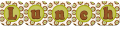 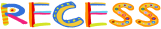   w/ duty Writer’s WorkshopUnit of Study: Launching Unit WritingMini-Lesson: Routines and Expectations (Lesson 9)Standards: W.2.3Writer’s WorkshopUnit of Study: Launching Unit WritingMini-Lesson: Writing Stamina and Quality (Lesson 10)Standards: W.2.5Writer’s WorkshopUnit of Study: Launching Unit WritingMini-Lesson: Finding Writing Patterns (Lesson 11)Standards: RF.2.4aWriter’s WorkshopUnit of Study: Launching Unit WritingMini-Lesson: Writing a First Draft (Lesson 12)Standards: W.2.5Math WorkshopModule 3 Lesson 9
Topic D: Modeling Base Ten Numbers Within 1,000 with Money
Objective: SW Count from $10 to $1,000, on the place value chart and the empty number line.
Daily Fluency Review: 
-Count and Change Coins to 30 cents (3 min)
-Mixed Counting with Ones, Tens, and Hundreds from 1,000 to 0 (5 min)
-Skip-Count by Twos Beginning at 394 (7 min)
Background knowledge and Introduction: SW review adding by counting coins to 30 cents. SW do mixed counting with ones, tens and hundreds from 1,000 to 0. SW skip count by Twos beginning at 394
Mini Lesson: SW solve the Application Problem (8 min) "Sarah earns $10 each week for weeding the garden. If she saves all of the money, how many weeks will it take her to save up $150?" SW count from $776 to $900. SW complete the Problem Set (10 min)
Debrief Questions: 
-Why is it helpful to model first with your money and then do it?
-How was the number line we used today, different from all those other number lines?Standards: 2.NBT.1, 2.NBT.2, 2.NBT.3, 2.MD.8Math WorkshopModule 3 Lesson 10
Topic D: Modeling Base Ten Numbers Within 1,000 with Money
Objective: SW Explore $1,000. How many $10 bills can we change for a thousand dollar bill?
Daily Fluency Review: 
-Count and Change Coins from 85 to 132 cents
-Sprint: More Expanded Form
-Skip-Count by Tens: Up and Down Between 0 and 1,000
Background knowledge and Introduction: SW review classroom economies for children using coins so that they are used again and again. Repitition is crucial for language aquisition. SW review more expanded form along with skip counting by Tens: Up and Down Between 0 and 1,000
Mini Lesson: SW solve the Application Problem (31 min) "Jerry is a second grader. He was playing in the attic and found and old, dusty trunk. When he opened it, he found things that belonged to his grandfather. There was a cool collection of old coins and bills in an album. One bill was worth $1,000 Wow! Jerry lay down and started daydreaming. He thought about how good it would feel to give as many people as he could a ten-dollar bill. He thought about how he had felt on his birthday last year when he got a card from his uncle with a ten-dollar bill inside. But even more, he thought about how lucky he felt one snowy day, cold day walking to school when he found a ten-dollar bill in the snow. Maybe he could quietly hide the ten-dollar bills so that lots of people could feel as lucky as he did on that cold day! He thought to himself, "I wonder how many ten-dollar bills are equal to a thousand-dollar bill? I wonder how many people could bring a lucky day to?"
Debrief Questions: 
-What is the problem asking you?
-If he gave Jerry and his sister each one hundred dollars, how much money will he have left?Standards: 2.NBT.1, 2.NBT.2, 2.NBT.3, 2.MD.8Math WorkshopModule 3 Lesson 11
Topic E: Modeling Numbers Within 1,000 with Place Value Disks
Objective: SW Count the total values of ones, tens, and hundreds with place value disks
Daily Fluency Review: 
-Rekenrek Counting: Numbers in Unit Form Between 11 and 100 (4 min)
-Sprint: Addition and Subtraction to 10 (8 min)
Background knowledge and Introduction: SW review counting numbers in Unit Form Between 11 and 100, along with adding and subtracting within 10
Mini Lesson: SW solve the Application Problem (8 min) "Samantha is helping the teacher organize the pencils in her classroom. She finds 41 yellow pencils and 29 blue pencils. She throws away 12 that are too short. How many pencils are left in all? SW continue alternating between blocks and disks possibly with the following sequence: 129, 130, 230, 203, 199. 200 SW complete the Problem Set (10 min)
Debrief Questions: 
-Compare the blocks and place value disks to the bundles and bills. How are they the same? How are they different?
-What does your drawing show you?
-Imagine you are the teacher. How would you use these tools to teach different things to your class?Standards: 2.NBT.AMath WorkshopModule 3 Lesson 12
Topic E: Modeling Numbers Within 1,000 with Place Value Disks
Objective: SW Change 10 ones for 1 ten, 10 tens for 1 hundred, and 10 hundreds for 1 thousand
Daily Fluency Review: 
-10 More/10 Less
-Sprint: Sums to 10 with Teen Numbers
Background knowledge and Introduction: SW review solving problems to 10 with Teen Numbers
Mini Lesson: SW solve the Application Problem (10 min) How many packages of 10 cookies can Collette make using 124 cookies? How many cookies does she need to complete another package of 10? SW show the equivalance of 10 ones and 1 Ten, 10 Tens, and 1 Hundreds and 1 Thousand along with counting by Ones from 186 to 300 using Place Value Disks. SW complete the Problem Set (10 min)
Debrief Questions: 
-Why is it easier to draw place value disks than bundles?
-Can you change numbers for a larger unit?
-How many tens does 590 need to change 10 tens for 1 hundred?Standards: 2.NBT.A  w/ dutySocial StudiesUnit of Study: Families Today and In the PastLesson Concepts/Page Numbers: Introduction-“The Big Question: (TG 1)/Quest (TG 2-3)Lesson Materials: Video-How does life change throughout history?”Sing Along Audio-Our Family HistoryClass Venn DiagramLesson Activities: -Introduce Unit and discuss The Big Question (TG 0)-Watch Video-How does life change throughout history?” and discuss. (TG 0)-As a class, list holidays and celebrations and what activities they use to celebrate.-Use Venn Diagram to compare/contrast holidays with a partner-Listen to Sing Along Audio-Our Family History (TG 1)-Discuss and define vocabulary words-Complete guided workbook question on wb 0 and Quest Activity wb 2-3Social StudiesUnit of Study: Families Today and In the PastLesson Concepts/Page Numbers: Families (TG 4-7)Lesson Materials: S.S. JournalsLesson Activities: -Introduce and define vocabulary (TG 4)-Make a word cloud of family members in journals (TG 4-Jumpstart)-Read wb 4-7 and discuss. Complete Reading Checks together.-Assign Lesson Check Questions (wb 7)Social StudiesUnit of Study: Families Today and In the PastLesson Concepts/Page Numbers: Different Kinds of Families (TG 8-13)Lesson Materials: S.S. JournalsLesson Activities: -Introduce and define vocabulary (TG 8)-Add personal information about family to word clouds and share/discuss (TG 4-Jumpstart)-Read wb 8-13 and discuss. Complete Reading Checks together.-Assign Lesson Check Questions (wb 13)Reading Buddies 1:00-1:30Switch with MathClosingClosingClosingClosing